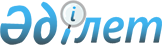 Об установлении квоты рабочих мест для трудоустройства лиц, состоящих на учете службы пробации по Темирскому району на 2023 год
					
			Утративший силу
			
			
		
					Постановление акимата Темирского района Актюбинской области от 5 декабря 2022 года № 253. Утратило силу постановлением акимата Темирского района Актюбинской области от 26 декабря 2023 года № 288
      Сноска. Утратило силу постановлением акимата Темирского района Актюбинской области от 26.12.2023 № 288 (вводится в действие по истечении десяти календарных дней после дня его первого официального опубликования).
      В соответствии с подпунктом 2) пункта 1 статьи 18 Уголовно-исполнительного кодекса Республики Казахстан, статьей 31 Закона Республики Казахстан "О местном государственном управлении и самоуправлении в Республике Казахстан", подпунктом 7) статьи 9, подпунктом 2) пункта 1 статьи 27 Закона Республики Казахстан от "О занятости населения" и приказом Министра здравоохранения и социального развития Республики Казахстан от 26 мая 2016 года № 412 "Об утверждении Правил квотирования рабочих мест для трудоустройства граждан из числа молодежи, потерявших или оставшихся до наступления совершеннолетия без попечения родителей, являющихся выпускниками организаций образования, лиц, освобожденных из мест лишения свободы, лиц, состоящих на учете службы пробации", зарегистрированным в Реестре государственной регистрации нормативных правовых актов № 13898, акимат Темирского района ПОСТАНОВЛЯЕТ:
      1. Установить квоту рабочих мест для трудоустройства лиц, состоящих на учете службы пробации независимо от организационно-правовой формы и формы собственности по Темирскому району на 2023 год, в разрезе организации согласно приложению.
      2. Государственному учреждению "Аппарат акима Темирского района" в установленном законодательством порядке обеспечить:
      1) направление настоящего постановления на официальное опубликование в Эталонном контрольном банке нормативных правовых актов Республики Казахстан;
      2) размещение настоящего постановления на интернет-ресурсе акимата Темирского района.
      3. Контроль за исполнением настоящего постановления возложить на курирующего заместителя акима района.
      4. Настоящее постановление вводится в действие по истечении десяти календарных дней со дня его первого официального опубликования. Квота рабочих мест для трудоустройства лиц, состоящих на учете службы пробации по Темирскому району на 2023 год в разрезе организаций
					© 2012. РГП на ПХВ «Институт законодательства и правовой информации Республики Казахстан» Министерства юстиции Республики Казахстан
				
      Аким Темирского района 

С. Аманбаев
Приложение к постановлению акимата Темирского района 
№ 253 от 05 декабря 2022 года
№ п.п.
Наименование организации
Списочная численность работников
Размер квоты (% от списочной численности работников)
Количество рабочих мест (единиц)
1
НГДУ "Кенкиякнефть" филиал АО "СНПС-Актюбемунайгаз"
120
2%
1
2
Коммунальное государственное учреждение "Темирский районный Дом культуры имени Н. Байганина "государственного учреждения" Темирский районный отдел культуры, физической культуры и спорта"
96
2%
1
3
Государственное коммунальное учреждение "Шубаркудык-жылу" государственного учреждения "Темирский районный отдел жилищно-коммунального хозяйства, пассажирского транспорта и автомобильных дорог"
90
2%
1
4
Коммунальное государственное предприятие на праве хозяйственного ведения "Кенкияк-СК" государственного учреждения "Темирский районный отдел жилищно-коммунального хозяйства, пассажирского транспорта и автомобильных дорог"
40
2%
1
5
Государственное учреждение "Аппарат Акима Шубаркудукского сельского округа" Темирского района Актюбинской области
27
2%
1
6
Государственное коммунальное предприятие "Темирская районная больница" на праве хозяйственного ведения государственного учреждения "Управление здравохранения Актюбинской области
450
2%
1
7
ТОО "Казахстанско-Китайская Буровая компания "Великая стена"
120
2%
1
8
ИП "Колданов"
10
2%
1
9
АО "КМК Мунай"
90
2%
1
10
"Ада Ойл" фирмасы
45
2%
1
11
ТОО "Восток нефть и сервисное обслуживание"
70
2%
1
Всего
Всего
1158
11